03.06   Publikowanie prezentacji w sieci Webhttps://www.youtube.com/watch?v=tYEyJnrvBYAUwaga: Poniższe kroki dotyczą tylko programu PowerPoint 2007. Nie można zapisać prezentacji jako strony sieci Web w programie PowerPoint 2010 lub nowszym. Aby zastosować obejścia w nowszych wersjach PowerPoint, zobacz Opcje dotyczące nowszych wersji programu PowerPoint poniżej w tekście.Otwórz prezentację lub strona sieci Web, którą chcesz publikowanie do sieci Web.Kliknij przycisk pakietu Microsoft Office  , a następnie kliknij polecenie Zapisz jako.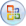 Na liście Zapisz w wybierz ścieżkę lub lokalizację strony sieci Web na serwerze sieci Web.Jeśli chcesz, aby użytkownicy mieli dostęp do prezentacji opublikowanej w sieci Web, musisz określić serwer sieci Web lub inny dostępny komputer, wybierając lokalizację pliku.W polu Nazwa pliku zaakceptuj sugerowaną nazwę pliku albo wpisz własną.Porada: Jeśli chcesz, aby opublikowana prezentacja miała inną nazwę niż plik źródłowy, z którego została opublikowana, wpisz nową nazwę.W polu Zapisz jako typ wykonaj dowolną z następujących czynności:Kliknij pozycję Strona sieci Web , aby zapisać prezentację jako stronę sieci Web i utworzyć skojarzony folder zawierający pliki pomocnicze (takie jak punktory, tekstury tła, obrazy i dźwięki).Kliknij pozycję jednoplikowa strona sieci Web , aby zapisać prezentację jako stronę sieci Web, która integruje wszystkie informacje dodatkowe, w tym wszystkie połączone pliki, w jeden plik.Aby ustawić pasek tytułu tekst strony na stronie sieci Web, kliknij pozycję Zmień tytuł, wpisz tekst paska tytułu w polu tytuł strony , a następnie kliknij przycisk OK.Kliknij pozycję Publikuj, a następnie w oknie dialogowym Publikowanie jako strona sieci Web wykonaj co najmniej jedno z następujących czynności:Aby określić slajdy, które chcesz opublikować, w obszarze Publikowanie conależy kliknąć odpowiednią opcję.Aby wyświetlić notatki prelegenta dla prezentacji, zaznacz pole wyboru Wyświetl notatki prelegenta .Aby ustawić dodatkowe opcje formatowania i wyświetlania stron sieci Web, kliknij pozycję Opcje sieci Web, wybierz odpowiednie opcje, a następnie kliknij przycisk OK.Aby wyznaczyć obsługę dla konkretnej wersji przeglądarka lub przeglądarki, w obszarze Obsługa przeglądarkikliknij odpowiednią opcję.Kliknij pozycję Opublikuj.Opcje nowszych wersji programu PowerPointZapisywanie slajdów jako dokumentów programu Word, a następnie Zapisywanie jako strony sieci WebMożesz zapisać pojedynczy slajd jako obraz w dokumencie programu Word, a następnie zapisać go jako plik HTML.Kliknij prawym przyciskiem myszy miniaturę slajdu, który chcesz zapisać, a następnie kliknij polecenie Kopiuj.W nowym dokumencie programu Word wklej slajd (Ctrl + V). W razie potrzeby przeciągnij wskaźnik, aby zmienić rozmiar obrazu slajdu w celu wypełnienia strony.Kliknij pozycję plik > Zapisz jako, a następnie wybierz pozycję Strona sieci Web lub Strona sieci Web, przefiltrowana.Zapisywanie prezentacji w usłudze OneDrive, a następnie udostępnianie jej w trybie online (PowerPoint 2013 i nowsze wersje)Kliknij pozycję plik > Udostępnij > Udostępnij osobom lub Zaproś osoby > Zapisz w chmurze.Wybierz lokalizację w folderach usługi OneDrive.Wpisz nazwę pliku, a następnie kliknij przycisk Zapisz.Kliknij pozycję Udostępnij osobom (PowerPoint 2016 lub nowsze wersje), Dodaj adresy e-mail i dowolną wiadomość, a następnie kliknij pozycję Udostępnij.Jeśli jest to funkcja, którą chcesz zażądać, wystaw nam swoją opinię na forum w witrynie UserVoice programu PowerPoint. Pomoże to w określeniu priorytetów implementowania nowych funkcji w przyszłych aktualizacjach.